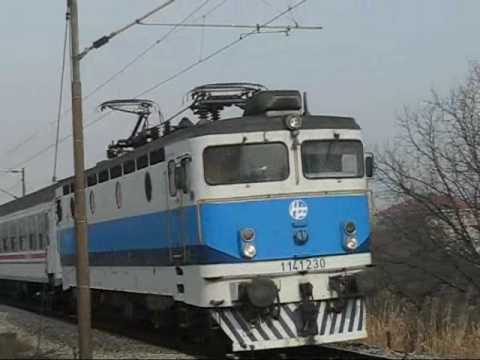 PUTUJEMO VLAKOMZAMOLI NEKOG OD UKUĆANA DA TI PROČITA U UDŽBENIKU ONO ŠTO PIŠEPREPIŠI U BILJŽNICU:VLAK MOŽE PREVESTI MNOGO PUTNIKAVAGONE VUČE LOKOMOTIVAVLAK POLAZI S KOLODVORAVLAKOVOĐA JE VOZAČ VLAKAKONDUKTER PREGLEDAVA KARTEZA VRIJEME VOŽNJE PONAŠAMO SE PRISTOJNO